Magnet for the needle in a haystackAucotec at Hannover Messe: how retrieving and using plant legacy data becomes child's play despite big dataThe German software developer Aucotec AG and the U.S. AI expert Quicklogix, Inc. have teamed up to significantly accelerate the search of engineering details within big data containers. Aucotec will be introducing the solution for the first time at the Hannover Messe (Hanover Trade Fair). This solution was only feasible because of Aucotec’s cloud concept, which also will be presented at the fair.Whether the search is initiated based on a maintenance request from the operation or for the re-use of verified solutions, modules, services or sub-projects, or for quicken agile and accurate technical quotation generation: having the relevant information accurately and immediately available in the era of big data can be decisive for a company's success.Comprehensive plant data model meets smart search engineThe novel solution is based on AUCOTEC’s platform Engineering Base (EB). Thanks to its cross-disciplinary plant model in a central database as a source of big data, EB can provide all information in a targeted manner and without system disruptions, also via Web. Furthermore, the platform can be integrated into any IT environment.Quicklogix, whose founders are from renowned institutions like MIT, has contributed a search engine which, thanks to artificial intelligence (AI), can interpret unstructured queries in common language. Thus even without expert knowledge, searches yield accurate and relevant results. Configurable algorithms access in a web-based manner either EB directly or the data layer of Quicklogix in which EB is embedded.Project details immediately availableThe result of questions like "buffer tanks with max design pressure of 20 bar for oil storage" or “show all transmission lines with X kV for customer Y" appears as a list within a few seconds. The list is sorted as common: the most likely matching results are at the top. Users can navigate directly from the list to all project details in EB, from the P&ID via instrumentation and electrical engineering to maintenance history. Thus they immediately see whether the information is really appropriate and can copy it directly.For big data of plant operators and EPCs"It’s unique how EB allows access to a plant’s complete technical data model from a single source of truth. Thus Aucotec is the ideal partner to enable operators or EPCs to also benefit from our solution. Our mutual customer Siemens AG, Digital Grid Automation Systems group, has confirmed after a test phase that the solution has the potential to accelerate established processes globally," said Ganesh Raghupathy, CEO of Quicklogix Inc."Especially companies that have already documented hundreds of projects can save valuable time. As well as Operators who have to have millions of pieces of data available to ensure that their plant always runs perfectly," explained Aucotec Executive Officer Uwe Vogt. According to him, the solution is like a strong magnet that instantly attracts the proverbial needle in a haystack. "We are delighted to have teamed up with the innovative start-up company Quicklogix for this solution," stressed Vogt.Aucotec at Hannover Messe: Hall 6, Stand K28Links to the images*: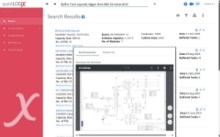 Magnet for the needle in a haystack:Aucotec and Quicklogix accelerate the search of engineering data in big data sources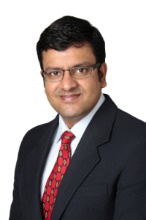 Ganesh Raghupathy, CEO of Quicklogix (© QuickLogix Inc.)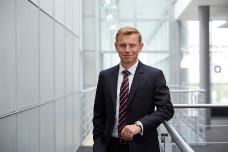 Uwe Vogt, Aucotec Executive Officer (© AUCOTEC AG)*These images are protected by copyright. Free editorial use is authorized in connection with this press release. Otherwise the photos are subject to the conditions of the relevant copyright holder.If printed, we would appreciate receiving a copy. Thank you very much!AUCOTEC AG, Oldenburger Allee 24, 30659 Hannover, www.aucotec.com Press and Public Relations, Johanna Kiesel (jki@aucotec.com, +49 (0)511 6103186)___________________________________________________________________________Aucotec AG has over 30 years of experience in developing engineering software for the entire lifecycle of machines, plants and mobile systems. The solutions range from flow diagrams via control and electrical engineering for large-scale plants to modular harness design in the automotive industry. Aucotec software is in use all over the world. In addition to its headquarters in Hanover, Aucotec operates six further sites in Germany as well as subsidiaries in China, South Korea, France, the United Kingdom, Italy, Austria, Poland, Sweden and the US. A global network of partners ensures local support throughout the world.